WHO WE ARE? BETTER GENERATION is a multi-dimensional, non-profit making, non-governmental, non-political, community based organization. It established for reducing or eliminating the multiple social, economic & psychological challenges and problems of youth & children, as well as enhancing the children and youth to make choice and to transform those choices into desire action and outcomes. Creating access to education, provide different awareness raising training programs, increase income generate opportunities, organized peer group discussion and improve the quality of life for the new generation are our main attempt. Our organization was established in March 2015 has been set up by a group of young professional, who really wants to serve and utilize their ability and skill in noble cause. At this time, we got justified certification from Ethiopian resident charity No 3456.Enabling the children to get education without stress and challenges is one of our missions. In order to reducing the socio-economic problem of the youth, we also strongly work to create a conducive environment which can permit the youth to use their skill and interest and turn out to be them at entrepreneur, job respecter and lover.In other way round, Better Generation assignment is to prepare awareness making trainings & organized peer group discussion on HIV/AIDS, Addictions, Family planning & Reproductive health, for the target of protecting the youth from being exposed to HIV virus and to empower them a joyful live. Lastly, our Organisation accept that Children and youth are the more responsible and accountable citizen about their environment and its management than others community member. They are undeniably able to make a significant contribution to the protection as well as management of their environment, and to accomplish healthful clean surroundings that meet the needs of the present and the ability of future generation’s needs. Based on this concept, Better Generation Charity  critically needs to make an action on environmental conservation and management training and practices for the children and youth.       Organizational Justification The Ethiopian Population is estimated to be above 90 million from which more than 66% are children and youth. The greater proportion of the youth does not have an opportunity to fully develop and contributes effectively its potential and skill. Consequently, Most of the young peoples are live in poverty; they often lack resources, relevant education, skill, employment opportunities and access to health-related information and services. Even much of the underemployed youth doesn`t get enough income which keeps them from reaching above the poverty line. Generally, at this time most of the Ethiopian young generation have limited life skill and mostly relay on either poorly-paid occasional job or indulging into risky behavior like robbery, commercial sex and begging as a means of survival, In Addis Ababa alone it is believed that there are over 100,000 people living on the streets, and more than 75% of these are children and young people. This number is increasing every day due to poverty and rural–urban migration.Although there are numerous factors in the spread of HIV/AIDS, condition of poverty and economic inequality fueled more the spread of HIV/AIDS. Much of the young ladies especially, who are comes from low income families or migrant of the towns often become hopeless and involved in prostitution and end up contracting HIV/AIDS.  In Ethiopia most of the HIV positive people are socially marginalized and suffering economic hardship.Frustrated by the challenges of getting reliable means of subsistence, most young people seem to have lost faith and a vision of tomorrow. Furthermore and as is well known, most Ethiopian youth are emigrate to different foreign countries without enough information and unsafe condition just for sick only better job. Then, finally they face economical, psychological and sexual exploitation, sometimes they also die in the deserts of numerous countries or sinking within the ocean when they try to pass along the other countries.The dramatic progress of drug addiction of youth in Ethiopia is now become intensify its mission by making the youth to be hopeless and dependence. Several types of drugs are susceptible to abuse by youth. These drugs range from most common and less expensive such as cigarettes, alcohol and chat sometime to expensive and more deadly such as cocaine and heroin. Currently Chat is become a very dominate problem for the Ethiopian youth. Statistics have shown that most of Chat consumer are starting from the ages of 15 to 35 years, most of whom are either unskilled, unschooled or students or the unemployed. There are several factors, which can influence the abuse of drugs among youths. The major ones are: peer pressure, weak parental control, child abuse, imitation, emotional stress, truancy among students, the availability of the drugs and the ineffectiveness of the laws on drug trafficking.It is commonly agreed that childhood is a period of life which should be dedicated not to work but to education. It is a period when children need a nurturing and stimulating environment that fosters their growth and development in all areas of their life. However most researches indicated that 52% of children in Ethiopia were involved in productive activities, and more than 80% of them were below the age of 15. Out of which Most of the children are destined to a supporting their family life with no chance of going to school to get an education. For most in Ethiopia, to be rich is to have a large family and wealth is measured by the number of children. Fuelled further by the lack of education and religious beliefs, most couples do not practice birth control.Of all creatures of the earth only human being have made a dramatic change on its environment through developed it experience, skill and knowledge to exploited the natural resource and achieve unsustainable development. The experience of the last couple of decades in Ethiopians Urbana’s especially in Addis Abeba has shown that human number increased and population carrying capacity of the environment decreased, in other word a high population growth rate induced increased demands for resource and the rate at which these resources are exploited. The proportion of plant cover with land has been diminishing at alarming rates, the mismanagements of solid west and swages of the city continue to be eroded the environment safety efforts and the weak environmental altitude and management of the population with technological backwardness forced to face the growing problem of the healthy insecurity, energy shortage, water scarcity, land dispute and deforestation. Young people today are not sufficiently engaged in the development process and have little opportunity to share their view and take part in defining a shared and consensual model of sustainable development. so what kinds of advise or experience do you have regarding to make a green and clean environment? and empowering the youth on these issue?     Based on the above mentioned problem and others facts, our organization need to show tangible commitment in the addressing of Ethiopian children and youth challenges and problems through broader and in–depth conceptualization of poverty. However the effort to compacting the multi-dimensional challenges and problems of the Ethiopian children and youth should need a hand-to hand action with the efforts to increase respect for human rights and to engage the communities in the solution and in search for a better life. Identifying the driving factors, felt need, values, education, skill formation & training and work aspiration of the young people by encompassing the issue such as representation, inclusiveness and participation is a mandatory and critical way of analysis to make an improvement to their lives, opening up their choices and opportunities. OBJECTIVEEnabling the economical disadvantages and the socially marginalized youth & children students to follow their education without difficulties. Preparing vocational and entrepreneurship training plus seed capital support/credit for the unemployed, underemployed and low income self-employed youth, for the goal of reducing their economic, social and psychological vulnerability.To create a better generation by way of decreasing HIV/AIDS spread and expanding family planning attitude as well as compacting addiction.   Develop the responsibility and empowerment of the children and youth on their environment and create a clean and conducive environment for the society  MISSIONWe work co-operatively and closely with governmental and non-governmental local and international organization in regarding to reducing the vulnerability and challenges of the Ethiopian children and young people by promoting inclusiveness, participation, and sustainable human development.  What are our basic principlesParticipatory and inclusiveness The role of BETTER GENERATION is not to do things by itself, but to help the target groups make change for itself, towards the reduce or stop the marginalization, discrimination, exclusion and voicelessness. Invite the target community members in the design, progress and implementation of the project Develop and ensure tangible decision making activities which should encourage and celebrate differences and diversity Build the capacities of the beneficiariesSustainability BETTER GENERATION need to reduce dependency and ensure sustainability as well as having greater long-term impact on the lives of more people than the project funding aloneReduce dependence from fund raising, raising money through income generation activities and community contribution in cash or in kind for the project Talk in a constructive way, avoid confrontation Transparent and Accountable 	BETTER GENERATION share its periodic and situational reports and brining available sufficient information at any time based on trust for the clear understanding of the stockholder and the community  Always have approved financial and administrative policies and procedure Prepare predic and financial report and share for funding agency and other government concerned bodyConduct both internal and external audit Build partnership through co-operative and open approach Better Generation belief on that no one could not bring any difference in the society without the help of other inclusive bodies.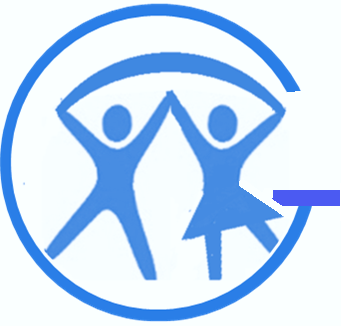 